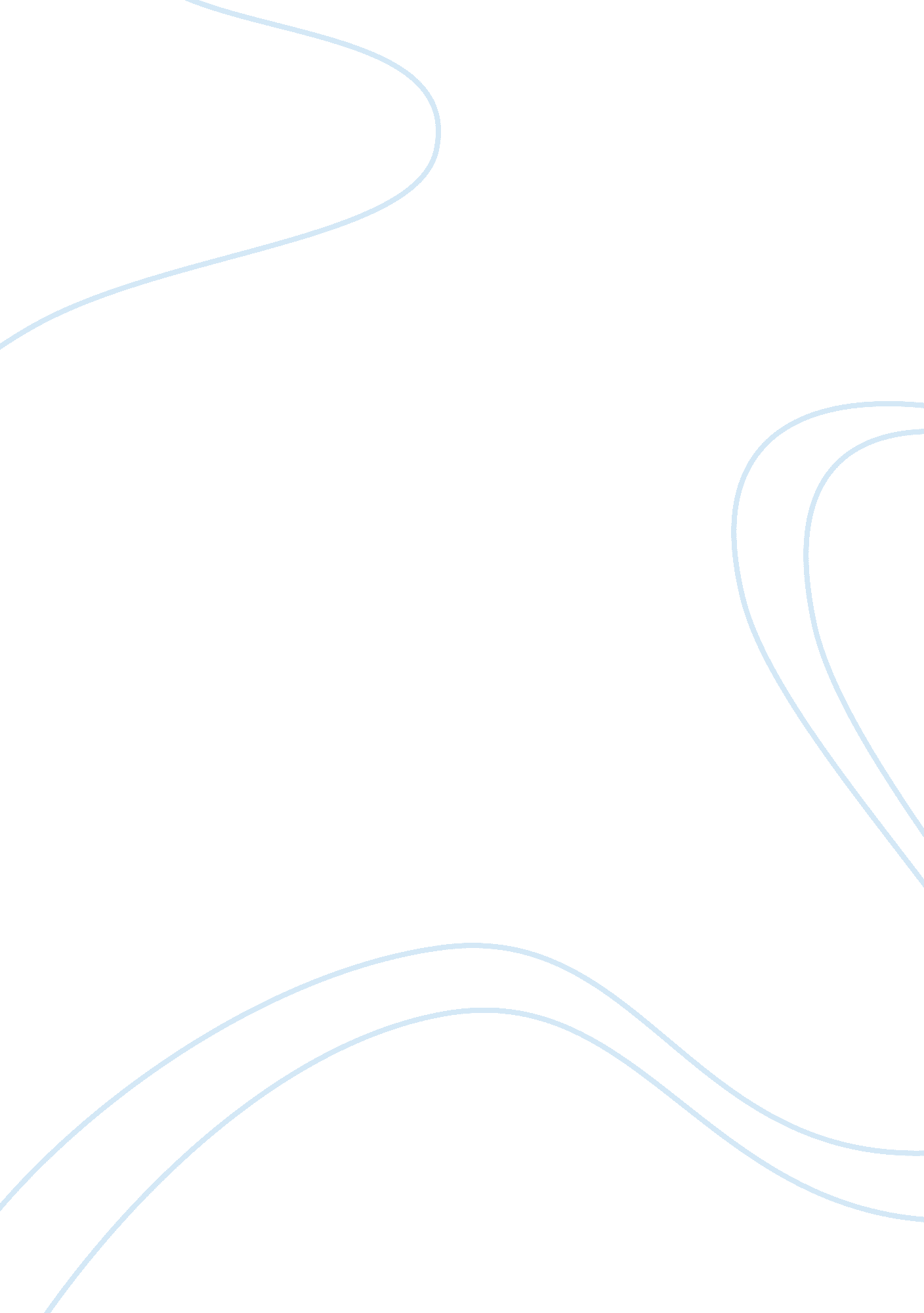 Nevada legislatureLaw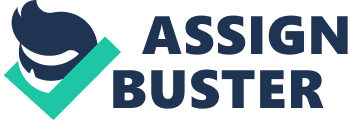 NRS 432B. 220 Persons required to make a report. Any person who “ knows or has reasonable cause to believe that a child has been abused or neglected” must make a report “ to an agency which provides child welfare services or to a law enforcement agency” within 24 hours. Persons who are qualified to make reports include “ a physician, … resident, intern, professional or practical nurse” or any other of the several medical professions named. 
NRS 432B. 260 Action upon receipt of the report. “ An agency which provides child welfare services or a law enforcement agency shall promptly notify the appropriate licensing authority a law enforcement agency shall promptly notify an agency which provides child welfare services of any report it receives.” 
NRS 432B. 270 Interview of child and sibling of the child concerning possible abuse or neglect; photographs, X rays, and medical tests. “ A designee of an agency investigating a report of abuse or neglect of a child may, without the consent of the person responsible for a child’s welfare: (a) Take or cause to be taken photographs of the child’s body, including the areas of trauma; and (b) if indicated after consultation with a physician, cause X rays or medical tests to be performed on a child.” The rule further states that the person responsible for the child must be notified unless the agency designee deems such notification would endanger the child or the child’s siblings. 
In addition, NRS 432B. 290 Authorized release of data or information states that “ data or information concerning reports or investigations” of abuse or neglect may be made available to “ a physician if the physician has before him a child who he has reasonable cause to believe has been abused or neglected.” 